OPIS PRZEDMIOTU ZAMÓWIENIADostawa pakietów powitalnych dla noworodków na rzecz wojewódzkich samorządowych jednostek organizacyjnychOpis przedmiotu zamówienia – część ogólnaPrzedmiotem zamówienia jest dostawa nowych pakietów powitalnych dla noworodków na rzecz podmiotów leczniczych, dla których Samorząd Województwa Mazowieckiego jest podmiotem tworzącym lub w których posiada udziały. Zamawiający wymaga wniesienia zapakowanych pakietów powitalnych do wskazanych przez Zamawiającego pomieszczeń oraz usunięcia i wywozu opakowań, uprzątnięcia pomieszczeń i innych czynności koniecznych do wykonania przedmiotu umowy. Na wniosek Zamawiającego Wykonawca zobowiązany będzie wraz z pakietami powitalnymi dostarczyć instrukcje/ zalecenia/wytyczne dotyczące użytkowania pakietów powitalnych. Termin dostawy: 14 dni od daty zawarcia umowy. Pakiet powitalny dla noworodków – liczba zamawianego asortymentu 280 pakietów Zawartość pojedynczego pakietu: Opis przedmiotu zamówienia – szczegółowy opis każdej części pakietu powitalnegoLogotyp: 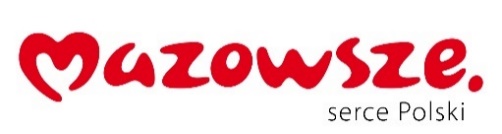 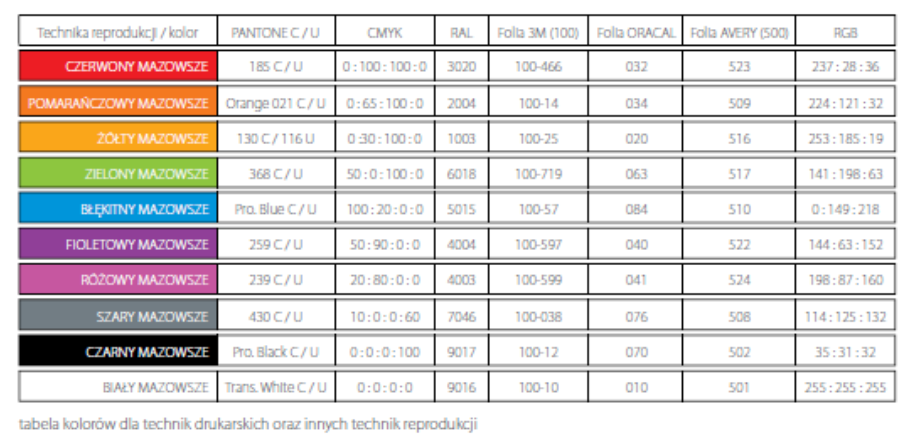 Lp.Przedmiot zakupuIlość (szt.)1.Kokon12.Termofor suchy13.Zabawka sensoryczna14.Pieluszka25.Kocyk16.Czapeczka niemowlaka17.Body dziecięce18.Folia prezentowa z kokardą do zapakowania całego pakietu19. Usługa pakowania pakietów1Lp.Nazwa asortymentu i wymiaryOpis przedmiotu zamówienia1Kokon 280 szt.

Wymiary w przedziałach:
min: 53x80 cmMax: 65x110 cmLub inne kombinacje w dopuszczonych granicach np. 55x75 cmDopuszcza się odchylenia od rozmiarów określonych w granicach +/- 5%.Kokon musi posiadać:Naszycie z nadrukiem logo Mazowsza. Naszycie z boku kokonu w formie metki lub naszycie z nadrukiem na kokonie. Naszycie niewielkich rozmiarów, logo o szerokości około 2-5 cm (wysokość w wyniku proporcjonalnego powiększenia logo). Nadruk techniką sitodruku, DTF lub inną metodą pozwalającą na znakowanie materiału w sposób pozwalający na jak najwyższe zachowanie elastyczności materiału po naniesieniu znaku.Materiał: 100% len lub 100% bawełna.Kolorystyka: kolory jasne tj. beżowy lub miętowy lub jasno szary. Kolorystyka do wyboru przez Zamawiającego. Wykonawca przed realizacją musi uzyskać akceptację Zamawiającego w zakresie oferowanej tkaniny oraz koloru. Jednostka lub Zamawiający może wymagać przedstawienia kolorystyki do akceptacji przed podpisaniem umowyProdukcja: Unia Europejska.2Termofor suchy 280 szt.Wymiary:min. 13x15 cmmax. 19x30 cmLub inne kombinacje w dopuszczonych granicach np. 18x20 cm.Dopuszcza się odchylenia od rozmiarów określonych w granicach +/- 5%.Termofor suchy musi posiadać:Kolorystyka: kolor beżowy lub/i szary lub/i kolorowy z wizerunkiem zwierzęcia lub/i w kształcie zwierzęcia. Kolorystyka do wyboru przez Zamawiającego. Wykonawca przed realizacją musi uzyskać akceptację Zamawiającego w zakresie oferowanego materiału oraz koloru. Jednostka lub Zamawiający może wymagać przedstawienia kolorystyki do akceptacji przed podpisaniem umowy.Materiał poszewki: 100% bawełnaWypełnienie: pestkiProdukcja: Unia Europejska.3Zabawka sensoryczna 280 szt.Wymiary:Min. 12 cmx10cmx3cmMax: 18 cm x 16 cm x 6 cm Lub inne kombinacje w dopuszczonych granicach np.  12 cm x 8 cm x 4 cm).Dopuszcza się odchylenia od rozmiarów określonych w granicach +/- 5%.Zabawka sensoryczna musi posiadać:Materiał: 100% guma silikonowa lub 100% naturalny kauczuk oraz farba spożywcza. Materiał i kolorystyka do wyboru przez Zamawiającego. Wykonawca przed realizacją musi uzyskać akceptację Zamawiającego w zakresie oferowanego materiału oraz koloru. Zamawiający może wymagać przedstawienia kolorystyki do akceptacji przed podpisaniem umowy.Produkcja: Unia Europejska.Zabawka musi być przeznaczona dla dzieci w wieku 0-6 miesięcy.Zabawka musi mieć formę gryzaka.Zabawka musi być wolna od ftalanów i BPA.Zabawka musi być zgodna z Rozporządzeniem Ministra Rozwoju i Finansów z dnia 20 października 2016 r. w sprawie wymagań dla zabawek. 4Pieluszka 560 szt.Wymiary:Min. 70x70 cmMax: 80cmx80 Lub inne kombinacje w dopuszczonych granicach np. 70x80 cm).Dopuszcza się odchylenia od rozmiarów określonych w granicach +/- 5%.Pieluszka musi posiadać:Materiał: 70% wiskoza bambusowa i 30% bawełna lub 100% bawełna.Gramatura: ok. 140 g/m²Kolorystyka: kolor biały lub beżowyProdukcja: Unia Europejska.5Kocyk 280 szt.Wymiary:Min. 70x90 cmMax: 90x110 cmLub inne kombinacje w dopuszczonych granicach np. 70x110 cm).Dopuszcza się odchylenia od rozmiarów określonych w granicach +/- 5%.Kocyk musi posiadać:Materiał: 50% wiskoza bambusowa i 50% bawełna lub 100% bawełna.Naszycie z nadrukiem logo Mazowsza. Naszycie z boku kocyka w formie metki lub naszycie z nadrukiem na kocyku. Naszycie niewielkich rozmiarów, logo o szerokości około 2-5 cm (wysokość w wyniku proporcjonalnego powiększenia logo). Nadruk techniką sitodruku, DTF lub inną metodą pozwalającą na znakowanie materiału w sposób pozwalający na jak najwyższe zachowanie elastyczności materiału po naniesieniu znaku, np. po praniu.Kolorystyka: kolor beżowy lub/i szary. Kolorystyka do wyboru przez Zamawiającego. Wykonawca przed realizacją musi uzyskać akceptację Zamawiającego w zakresie oferowanego materiału oraz koloru. Jednostka lub Zamawiający może wymagać przedstawienia kolorystyki do akceptacji przed podpisaniem umowyProdukcja: Unia Europejska.6Czapeczka niemowlaka 280 szt.Rozmiar:0-3 miesiąceCzapeczka niemowlaka musi posiadać:Materiał: 95% wiskoza bambusowa i 5% elastan lub 100% bawełna.Naszycie z nadrukiem logo Mazowsza. Naszycie z boku kocyka w formie metki lub naszycie z nadrukiem na kocyku. Naszycie niewielkich rozmiarów, logo o szerokości około 2-5 cm (wysokość w wyniku proporcjonalnego powiększenia logo). Nadruk techniką sitodruku, DTF lub inną metodą pozwalającą na znakowanie materiału w sposób pozwalający na jak najwyższe zachowanie elastyczności materiału po naniesieniu znaku, np. po praniuProdukcja: Unia Europejska.7Body dziecięce 280 szt.Wymiary:62-68 cmBody dziecięce musi posiadać:Materiał: 100% bawełna.Zapięcie: napy.Logo Mazowsza na wysokości klatki piersiowej. Logo o szerokości około 6-10 cm. Nadruk techniką sitodruku, DTF lub inną metodą pozwalającą na znakowanie materiału w sposób pozwalający na jak najwyższe zachowanie elastyczności oraz trwałości materiału po naniesieniu znaku np. po praniuProdukcja: Unia Europejska.8Folia prezentowa z kokardą do zapakowania całego pakietu 280 szt.Wymiary pozwalające na zapakowanie całego pakietuFolia prezentowa z kokardą do zapakowania całego pakietu musi posiadać:Materiał folii: tworzywo sztuczne.Kolorystyka folii: folia przeźroczysta.Zapięcie: napy.Kolorystyka kokardy: kolor czerwonyProdukcja: Unia Europejska.9Usługa pakowania pakietówKażdy pakiet ma składać się z: 1x kokon, 1x termofor suchy, 1x zabawka sensoryczna, 2x pieluszka, 1x kocyk, 1x czapeczka niemowlaka, 1x body dziecięce. Każdy pakiet składający się z ww. elementów ma być zapakowany
 w folię prezentową z kokardą. 